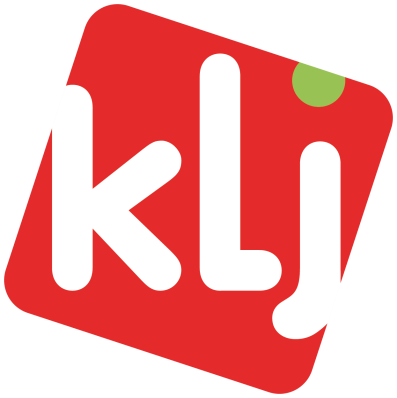 Dag liefste leden en ouders!Het begin van ons nieuwe KLJ-jaar is weer aangebroken. De leiding is al even bezig met de voorbereidingen om er weer een topjaar van te maken! Omdat er dit jaar ook weer heel wat nieuwe gezichten te zien zijn in onze KLJ zal ik me even voorstellen voor jullie: Ik ben den Dolf, dé mascotte KLJ Minderhout. Om de drie maanden krijgen jullie mijn persoonlijk bladje in je bus: ’t Dolfke. Op die manier wil ik jullie op hoogte houden van wat er allemaal binnen KLJ Minderhout gebeurt, wie wij zijn, wat wij doen, welke activiteiten er gepland zijn… Samen met mijn vrouw Dolfina en onze zoon Dolf Junior zal ik jullie avonturen op de voet volgen. Wij zijn alvast heel benieuwd!Zo, als jullie nu verder lezen in ’t Dolfke zien jullie dat er activiteiten staan per leeftijdsgroep. Deze activiteiten vinden plaats om de twee weken. Soms hebben wij ook evenementen als Pimp My Night, Carnabal, Oudejaarsbal… en dan passen we onze planning een beetje aan. Tot slot wil ik nog even zeggen dat de leiding er enorm veel zin in heeft om ervoor te zorgen dat jullie jezelf weer kunnen uitleven op de KLJ!Welkom in onze grote KLJ-familie!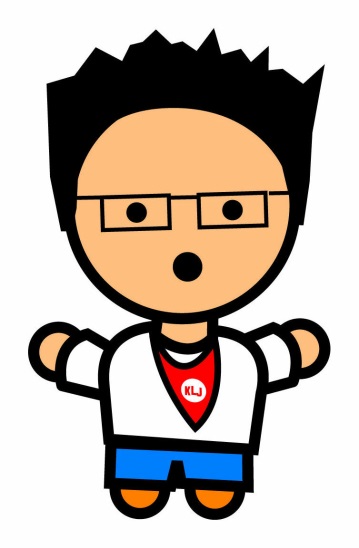 Tot de volgende, tot KLJ!Den DolfOUDEJAARSBAL31 December:Sinds vorig jaar is oudejaarsbal helemaal terug van weggeweest! We verwachten net zoals vorig jaar weer heel wat volk dus zijn we natuurlijk ook nog op zoek naar helpers. Ben jij bereid om ons die avond te komen helpen? Laat het dan zo snel mogelijk weten. Wij kijken er alvast naar uit!Hoi -10’ers! Onze startactiviteit was weer een groot succes en omdat wij al uitkijken naar de volgende activiteiten hebben we ze hier even op een rijtje staan. We heten jullie alvast welkom in onze -10!Woensdag 2 oktober, 18u00 – 20u00: InfoavondOp deze avond geven we meer uitleg over onze KLJ, hoe deze werkt en wat er zoal gaat gebeuren het volgende jaar. Er is een mogelijkheid om in te schrijven en een uniform te kopen. Zeker voor de nieuwe leden is het een aanrader om even langs te komen! Lidgeld voor het oudste lid kost 32 euro, voor de leden die daarna komen 22 euro.Zondag 13 oktober, 14u00 – 16u30: PleinspelenOp onze eerste activiteit gaan we elkaar beter leren kennen door onze pleinspelen. Kom dus zeker langs en dan houden we een gezellige spelnamiddag!Vrijdag 18 oktober: Dag van de jeugdbewegingDit is de dag dat je aan iedereen kan laten zien hoe trots je wel niet bent om KLJ’er te zijn. Doe zeker je KLJ-trui en sjaaltje op school aan en laat aan iedereen zien dat jij een rasechte KLJ’er bent! Zondag 27 oktober, 14u00 - 16u30: BosspelVandaag trekken we samen naar het bos om ons daar uit te leven. Zorg er dus voor dat je met de fiets komt en dat je niet je beste kleren aandoet. Tot dan!Zaterdag 9 november, 18u00 – 20u00: KindercarnabalDit weekend is het een groot feest bij de KLJ. We organiseren namelijk Carnabal, Pimp My Night en Klompenbal. Natuurlijk willen we ook iets voor onze kleinsten hebben en daarom zijn jullie allemaal welkom op ons kindercarnabal. Smeer je dansbenen al maar in en kom zeker verkleed naar ons feestje!Zondag 24 november, 14u00 - 16u30: SinterklaasfeestVandaag komt Sinterklaas een bezoekje brengen in Minderhout. Als jullie allemaal een beetje braaf zijn geweest, zal hij zeker veel lekkers voor ons bij hebben. We gaan Sinterklaas samen ontvangen met alle andere verenigingen van Minderhout om er een groot feest van te maken! Meer info krijgen jullie nog.Veel liefs, en tot op de activiteiten!Jullie leiding: Axel, Karen, Bram en SidneyHoi -12’ers! We zijn weer volledig klaar om er een leuk jaar van te maken samen met jullie. Ook dit jaar hebben we ons best gedaan om een tof programma voor jullie in elkaar te steken! Kijk snel verder en ontdek wat we de komende maanden voor jullie in petto hebben.Woensdag 2 oktober, 18u00 – 20u00: InfoavondOp deze avond geven we meer uitleg over onze KLJ, hoe deze werkt en wat er zoal gaat gebeuren het volgende jaar. Er is een mogelijkheid om in te schrijven en een uniform te kopen. Zeker voor de nieuwe leden is het een aanrader om even langs te komen! Lidgeld voor het oudste lid kost 32 euro, voor de leden die daarna komen 22 euro.Zondag 13 oktober, 14u00 – 16u30: Eén tegen allenAls eerste activiteit gaan we al direct de strijd aan tegen de leiding. Zo kunnen we elkaar goed leren kennen en laten zien wat we allemaal in onze mars hebben. Kom dus zeker langs!Vrijdag 18 oktober: Dag van de jeugdbewegingDit is de dag dat je aan iedereen kan laten zien hoe trots je wel niet bent om KLJ’er te zijn. Doe zeker je KLJ-trui en sjaaltje op school aan en laat aan iedereen zien dat jij een rasechte KLJ’er bent! Zondag 27 oktober, 14u00 -  16u30 : Ruwe spelenDeze activiteit gaan we ons eens goed laten gaan met zen allen! Trek niet je beste kleren aan en zie dat je aanwezig bent om er weer een zotte activiteit van te maken!Zaterdag 9 november, 18u00 – 20u00: KindercarnabalDit weekend is het een groot feest bij de KLJ. We organiseren namelijk Carnabal, Pimp My Night en Klompenbal. Natuurlijk willen we ook iets voor onze kleinsten hebben en daarom zijn jullie allemaal welkom op ons kindercarnabal. Smeer je dansbenen al maar in en kom zeker verkleed naar ons feestje! Zondag 24 november, 14u00 - 16u30: SinterklaasfeestVandaag komt Sinterklaas een bezoekje brengen in Minderhout. Als jullie allemaal een beetje braaf zijn geweest, zal hij zeker veel lekkers voor ons bij hebben. We gaan sinterklaas samen ontvangen met alle andere verenigingen van Minderhout om er een groot feest van te maken! Meer info krijgen jullie nog.Veel liefs, en tot op de activiteiten!Jullie leiding: Liane, Cailey, Elias en Wouter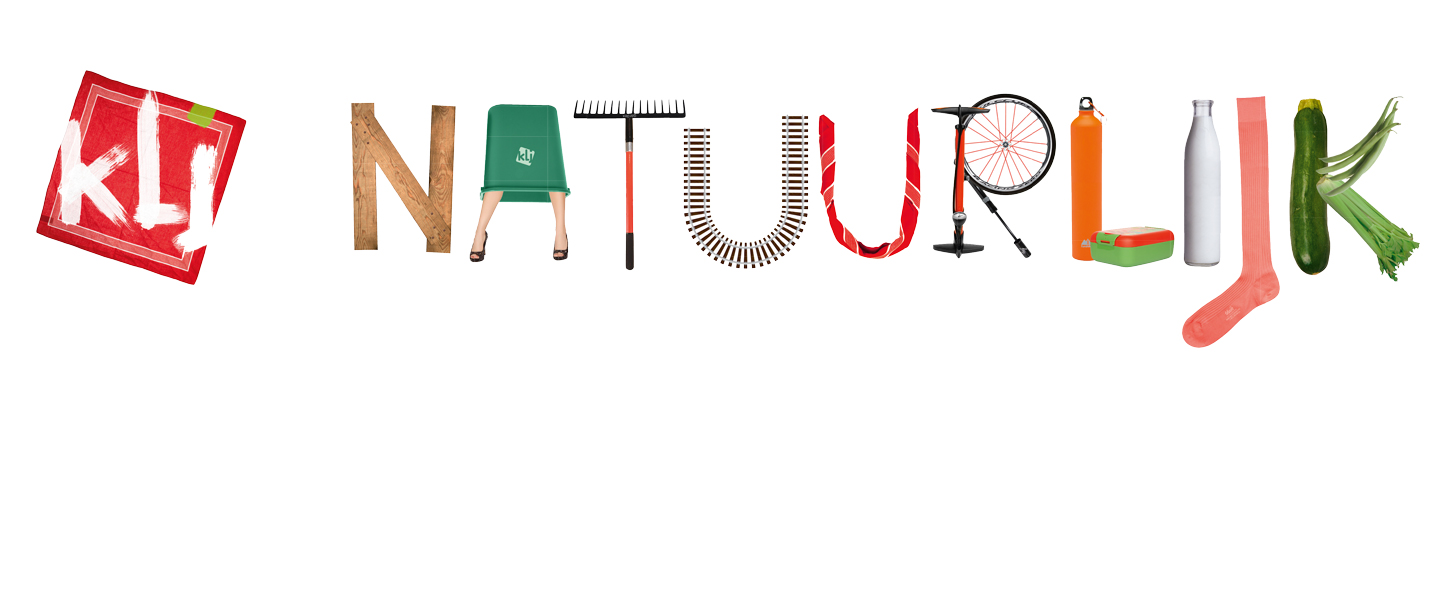 … Er dit jaar maar liefst 5 nieuwe leiding bijgekomen is, namelijk: Bram, Sverre, Wouter, Elias en Sidney.… Ons kamp weer een fantastische editie was. Iedereen heeft er erg genoten en de leiding kijkt al uit naar het volgende kamp!… Iedereen erg heeft genoten van ons dorpsfeest. Het was weer een mooie editie!… Pimp my Night, Carnabal en Klompenbal stilaan dichterbij komt. We kijken er al naar uit om er weer een fantastisch weekend van te maken! … Je op elke activiteit je uniform aan moet doen zodat iedereen kan zien wie we zijn. Zie dus dat je elke activiteit zeker je sjaaltje en trui/t-shirt aan hebt.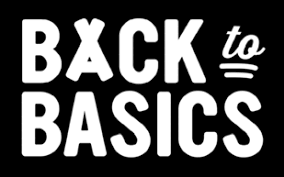 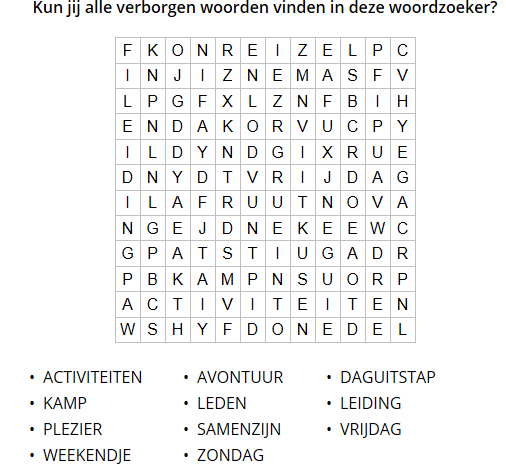 Hoi -14, Omdat de startactiviteit zo een succes was hebben we nog meer geweldige activiteiten gemaakt voor jullie. Hopelijk zien je jullie allemaal op de activiteiten! Woensdag 2 oktober, 18u00 – 20u00: InfoavondOp deze avond geven we meer uitleg over onze KLJ, hoe deze werkt en wat er zoal gaat gebeuren het volgende jaar. Er is een mogelijkheid om in te schrijven en een uniform te kopen. Zeker voor de nieuwe leden is het een aanrader om even langs te komen! Lidgeld voor het oudste lid kost 32 euro, voor de leden die daarna komen 22 euro.Vrijdag 11 oktober, 19u30 – 21u30: Altijd-rechtdoor tochtOm van onze eerste activiteit een topper te maken gaan we vandaag enkel rechtdoor. Sloten of zand houden ons niet tegen. Doe dus maar slechte kleren aan en kom recht naar de KLJ voor een spetterende activiteit! Vrijdag 18 oktober, 7u00 : Dag van de jeugdbewegingDit is de dag dat je aan iedereen kan laten zien hoe trots je wel niet bent om KLJ’er te zijn. ’s Ochtends gaan we ontbijten aan de Pax in Hoogstraten dus kom om 7u naar het lokaal zodat we samen kunnen vertrekken. Nadat we hebben ontbeten gaan we in ons uniform naar school en laten we zien dat we rasechte KLJ’ers zijn! Vrijdag 25 oktober, 19u30 – 21u30: Verrassing!Het is weer tijd voor een nieuwe activiteit. Daarom gaan we vandaag iets doen wat voor jullie nog een grote vraag is maar voor ons niet meer. Als je benieuwd bent kom dan maar om half 8 naar het lokaal…Zaterdag 9 november, 18u00 – 20u00: KindercarnabalDit weekend is het een groot feest bij de KLJ. We organiseren namelijk Carnabal, Pimp My Night en Klompenbal. Natuurlijk willen we ook iets voor onze kleinsten hebben en daarom zijn jullie allemaal welkom op ons kindercarnabal. Smeer je dansbenen al maar in en kom zeker verkleed naar ons feestje! Vrijdag 22 november, 19u30 – 21u30: SinterklaasVandaag komt de Sint nog eens kijken of we dit jaar braaf zijn geweest. Zorg er dus voor dat je je stoute schoenen thuis laat en met je liefste lach naar het lokaal komt. Zo kan Sinterklaas jullie veel lekkers geven. Vrijdag 29 november, 19u15 - … Vandaag is het gewestfilm bij KLJ Meerle. We spreken om 19u15 af aan het lokaal om met z’n allen naar daar te gaan. Veel liefs van jullie leiding: Evi, Nele en SverreHoi -16, Jullie leiding heeft weer spetterende activiteiten gemaakt, ben jij ook zo benieuwd wat deze activiteiten zijn? Kom dan zeker naar de activiteiten! We gaan er samen weer een geweldig jaar van maken! Woensdag 2 oktober, 18u00 – 20u00: InfoavondOp deze avond geven we meer uitleg over onze KLJ, hoe deze werkt en wat er zoal gaat gebeuren het volgende jaar. Er is een mogelijkheid om in te schrijven en een uniform te kopen. Zeker voor de nieuwe leden is het een aanrader om even langs te komen! Lidgeld voor het oudste lid kost 32 euro, voor de leden die daarna komen 22 euro.Vrijdag 11 oktober, 19u30 – 21u30: OldschoolHet thema oldschool, jullie zullen wel denken: wat voor activiteit zal dit weer zijn..? Om erachter te komen wat jullie leiding in petto heeft zou ik naar de activiteit komen! Het wordt een geweldige activiteit. Vrijdag 18 oktober, 7u00 : Dag van de jeugdbewegingDit is de dag dat je aan iedereen kan laten zien hoe trots je wel niet bent om KLJ’er te zijn. ’s Ochtends gaan we ontbijten aan de Pax in Hoogstraten dus kom om 7u naar het lokaal zodat we samen kunnen vertrekken. Nadat we hebben ontbeten gaan we in ons uniform naar school en laten we zien dat we rasechte KLJ’ers zijn! Vrijdag 25 oktober, 19u30 – 21u30: boevenslagJaja, je leest het goed. Vandaag gaan we boevenslag spelen! Trek alvast je mooiste boeven costume aan en kom zeker eens een kijkje nemen op deze fijne activiteit, die jullie leiding in elkaar heeft gestoken! Zaterdag 9 november, 18u00 – 20u00: pimp my night en carnabalDit weekend is het een groot feest bij de KLJ. We organiseren namelijk Carnabal, Pimp My Night en Klompenbal. Smeer je dansbenen al maar in en kom zeker verkleed naar ons feestje!Vrijdag 22 november, 19u30 – 21u30: SinterklaasVandaag komt de Sint nog eens kijken of we dit jaar braaf zijn geweest. Zorg er dus voor dat je je stoute schoenen thuis laat en met je liefste lach naar het lokaal komt. Zo kan Sinterklaas jullie veel lekkers geven. Vrijdag 29 november, 19u15 - … Vandaag is het gewestfilm bij KLJ Meerle. We spreken om 19u15 af aan het lokaal om met z’n allen naar daar te gaan. Hopelijk zien we jullie op de activiteiten! Jullie leiding: Lisse, Caren en LennertLiefste +16, Ook voor jullie hebben wij activiteiten gemaakt, want jullie kunnen we natuurlijk niet vergeten hé! Tot snel!!! Zaterdag 12 oktober, … - …: rarara, wat drink ik?Rarara wat drink ik, spreekt de titel jullie al aan dan zou ik heel zeker komen naar de activiteit want er staat jullie iets heel gezelligs te wachten! Tot dan! Vrijdag 18 oktober, 20u00 : Dag van de jeugdbewegingWe gaan samen met het hele gewest nacht van de jeugdbeweging houden in het fortuin. Doe zeker je KLJ kledij aan, en dan gaan we er samen een geweldige nacht van maken. Zaterdag 9 november, 18u00 – 20u00: pimp my night en carnabalDit weekend is het een groot feest bij de KLJ. We organiseren namelijk Carnabal, Pimp My Night en Klompenbal. Smeer je dansbenen al maar in en kom zeker verkleed naar ons feestje!Zaterdag 23 november: … - … : sinterklaascantusZijn jullie dit jaar wel braaf geweest? Kom dan zeker naar de activiteit en dan gaan we er samen een mooie activiteit van maken! Doe zeker niet je stoute schoenen aan, want de sint ziet alles! Hopelijk zien we jullie massaal aanwezig op de activiteiten! Jullie leiding ArneHoofdleiding:Lisse Van Rijckevorsel en Liane Van Dunkljminderhout@hotmail.com - www.kljminderhout.beLeiding -10:Leiding -12:Leiding -14:Leiding -16:CARNABALVrijdag 8 november:Het is een vaste waarde geworden binnen ons Pimp My Night-feestweekend: Carnabal!We doen eens goed gek en vieren carnaval in november!PIMP MY NIGHTZaterdag 9 november:Zaterdag is het dan tijd voor onze topper Pimp My Night. Van 21u30 tot 22u30 is het happy hour. Eén ding is zeker, dit feestje mogen jullie niet missen!KINDERCARNABALZaterdag 9 november:Speciaal voor onze leden die nog te jong zijn om naar Pimp My Night te komen, organiseren we ook dit jaar weer een kinderdisco. Iedereen is welkom tussen 18u en 20u om zijn of haar danstalenten te komen tonen.Neem zeker al je vrienden en vriendinnen mee zodat het een heel leuk feestje wordt! De inkom is slechts 1 euro en hierbij krijg je meteen ook 2 drankbonnetjes. Je kan extra drankbonnen kopen voor 1 euro.Bram VermeirenWithof 2a2322 Minderhout04 72/09 89 86bram-vermeiren@telenet.beSidney Van Der Zwaag Bredaseweg 42L2322 Minderhout+31 6 19 57 44 72sidneyvanderzwaag@gmail.comAerts Karen Minderhoutsestraat 85 2322 Minderhout 04 71/24 41 04karenaerts5@gmail.comVan Looveren AxelVooraard 332322 Minderhout04 76/97 57 56axelvanlooveren@telenet.beVan Dun LianeHoge weg 272322 Minderhout04 77/71 51 04Liane.van.dun@telenet.beWouter StraetemansMinderhoutsestraat 1232322 Minderhout04 75/28 11 25wouterstraetemans@gmail.comVan Haver CaileyPastoor van Dykstraat 54 2322 Minderhout 04 73/88 30 64Cailey.vanhaver@yahoo.comElias KlessensHal 72322 Minderhout04 71/28 04 45Elias.klessens@gmail.comVan Gestel NeleBergenstraat 132322 Minderhout04 73/74 36 64Nele.van.gestel@hotmail.comSnels EviPrinceven 42322 Minderhout04 71/21 01 01Evisnels50@gmail.comSverre BoerenWitherenweg 312322 Minderhout04 95/85 39 34Sverre.boeren@hotmail.comVan Rijckevorsel LisseBeemden 402322 Minderhout04 76/55 59 28lissevanrijckevorsel@hotmail.comVan Gestel CarenBergenstraat 132322 Minderhout04 71/80 18  33Caren.vgestel@hotmail.comStraetemans LennertMinderhoutsestraat 1232322 Minderhout04 76/94 53 76Lennertstraetemans@gmail.com